INDIVIDUÁLNÍ VZDĚLÁVACÍ PLÁN- TĚLESNÁ VÝCHOVA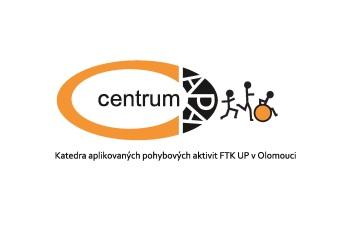 Za FTK UP v Olomouci dne:	30 10. 2019	Ladislav BalounOBECNÉ INFORMACEOBECNÉ INFORMACEOBECNÉ INFORMACEOBECNÉ INFORMACEJméno a příjmení žákaEliška NovákováEliška NovákováEliška NovákováDatum narozeníVěk13 letBydlištěŠkolaTřída / ročníkII. stupeňŠkolní rok2019/2020PORADENSKÁ ZAŘÍZENÍPORADENSKÁ ZAŘÍZENÍŠPZ, které vydalo doporučení pro IVPKontaktní pracovník ŠPZŠkolská poradenská zařízení, poskytovatelé zdravotních služeb a jiné subjekty, které se podílejí na péči o žákaROZHODNUTÍROZHODNUTÍRozhodnutí o povolení vzdělávání žáka podle IVP ze dne:Zdůvodnění:Zdůvodnění:DIAGNOSTIKADIAGNOSTIKADiagnóza zdravotního postižení:Onkologické onemocnění – anaplastický ependymom (provedeno radikální odstranění tumoru)Aktuálně pravostranná hemiparéza, dysartrie.Vnější podmínky:Eliška byla operována v listopadu 2016 a radioterapie byla ukončena v březnu 2017. Eliška dochází do všech předmětů, včetně TV. V hodinách má k dispozici asistentku pedagoga. V hodinách TV provádí s asistentkou pedagoga zdravotní cvičení, aktivit s ostatními žáky v TV se do školního roku 2017/18 účastnila sporadicky. Velká podpora je jak ze strany vedení školy a pedagogů, tak i rodičů.Pravidelně každý tok se snaží absolvovat vícedenní rehabilitační metodu Therasuit.Od organizace Černí koně obdržela handbike.Diagnostika pohybových dovedností:Po prodělané léčbě onkologického onemocnění měla Eliška výrazný neurologický deficit projevující se v oblasti motoriky (nebyla schopna stoje, nechodila), výrazná dysartrie s obtížnou komunikací. Od letošního roku nosí přes den korzet, který jí napravuje záda (je možnost ho sundat)Diagnostika byla provedena pomocí testu motorických dovedností od Bartoňové a v červnu 2019 také vybrané komponenty z testu MABC-2. Eliška je schopná chodit s holemi, ale velmi pomalu. Na sportovním vozíku se pohubuje také relativně pomalu. Horní končetiny jsou schopné házet i chytat míč. Na konci školního roku 2019/2020 doporučuji opakovat test Bartoňová a Kudláček.Diagnostika vědomostí a poznatků ohledně pohybového učení a zdraví:Eliška je motivována k pohybové aktivitě. Znalosti z oblasti pohybových aktivit má přiměřené svému věku. Uvědomuje si význam pohybu pro své zdraví a je ochotna na sobě pracovat Priority vzdělávání a dalšího rozvoje žáka (cíle IVP)/Cíle v TV dle tematického plánu pro TV:Vzdělávací: rozvoj motorických schopností a dovedností, vědomostí, docility, transferu a uplatňování osvojeného učiva.Výchovný: kultivace interpersonálních vztahů, akceptování pravidel, rozvoj morálně volních vlastností, pozitivní postoj k pohybovým aktivitám. Uvědomění si pozitivního vlivu pohybových aktivit při zvyšování soběstačnosti a samostatnosti.Zdravotní: udržování a rozvoj fyzické a psychické zdatnosti organismu, ochrana a upevňování zdraví. Rozvoj vytrvalostních schopností, při pohybu na mechanickém sportovním vozíku. Rozvoj duševní pohody vyplývající z realizace pohybových aktivit. Kompenzace vzniklých svalových disbalancí.Specifický cíl: Rekultivace základních motorických schopností a dovedností. Zlepšení koordinace při přesunech z ortopedického vozíku na podložku. Rozvoj manipulačních technik pohybu na ortopedickém a sportovním vozíku.Seznámení s pasivní jízdou na monoskiPředměty, jejichž výuka je realizována podle IVP:Všechny předmětyKontraindikace:žádnéUčební osnovy:RVP ZV; ŠVPUčivo dle RVP ZV:V souladu s již schváleným ŠVP.Individuální zařazování kompenzačních zdravotně orientovaných a balančních cvičení (ve spolupráci s asistentkou pedagoga). U vhodných aktivit zařadit Eliška do společné výuky TV. Seznámení se specializovanými sporty, pohybovými aktivitami a sportovně-kompenzačními pomůckami.Výstupy dle RVP ZV:Plně v souladu s již schváleným ŠVP PODPŮRNÁ OPATŘENÍ(specifikace stupňů podpůrných opatření)PODPŮRNÁ OPATŘENÍ(specifikace stupňů podpůrných opatření)Metody výuky (pedagogické postupy)Úpravy obsahu vzděláváníModifikace tematického plánu - žák bude vzděláván dle IVP vypracovaného podle RVP ZV Úprava očekávaných výstupů vzděláváníOrganizace výukyVyučovací jednotka TV 1x týdně pátek 12:45-13:30 (místo druhé hodiny TV dochazí na rehabilitace). Přítomnost asistentky pedagoga při výuce TV. Na TV dochází pouze dívky (cca 13 dívek).Způsob zadávání a plnění úkolůZpůsob ověřování vědomostí a dovednostíHodnocení žákaKlasifikace a slovní hodnoceníPomůcky a učební materiálysportovní vozík, sada boccia míčů, různé druhy míčů (overbal, gymbal, grapball), psychomotorický padák, kuželka na atletiku, race-runner.Podpůrná opatření jiného druhuPersonální zajištění úprav průběhu vzdělávání (asistent pedagoga, další pedagogický pracovník)Asistent pedagogaPro metodickou podporu lze využít služeb konzultata APA z Fakulty tělesné kultury, Univerzita Palackého v Olomouci.Další subjekty, které se podílejí na vzdělávání žákaFakulta tělesné kultury, Univerzita Palackého v Olomouci.Spolupráce se zákonnými zástupci žákaDohoda mezi žákem a vyučujícímŽák informuje učitelku TV a asistentku pedagoga o aktuálním zdravotním stavu a změnách v průběhu vyučovací jednotky.VÝUKA TĚLESNÉ VÝCHOVYVÝUKA TĚLESNÉ VÝCHOVYVÝUKA TĚLESNÉ VÝCHOVYČasový plán:Časový plán:Modifikace činností:Září:rozdíl mezi rekreačním a výkonnostním sportemvytrvalostní cvičení-běh terénemcvičení pro rozvoj kloubní pohyblivosti zaměřené na atletikuprotahovací cvičeníškolní řád-bezpečnost a chování při TV, řád tělocvičny, hřiště a posilovny, prevence úrazů, bezpečnost v přírodě a při silničním provozupřehazovaná, vybíjená, kopanáspeciální běžecká cvičení, lehkoatletická abeceda, běh 60 m, 1500 m  (hoši), 800 m (dívky), běh terénem do 15 min., nízký startvýkonnostní tabulka-běh 60 mZáří:rozdíl mezi rekreačním a výkonnostním sportemvytrvalostní cvičení-běh terénemcvičení pro rozvoj kloubní pohyblivosti zaměřené na atletikuprotahovací cvičeníškolní řád-bezpečnost a chování při TV, řád tělocvičny, hřiště a posilovny, prevence úrazů, bezpečnost v přírodě a při silničním provozupřehazovaná, vybíjená, kopanáspeciální běžecká cvičení, lehkoatletická abeceda, běh 60 m, 1500 m  (hoši), 800 m (dívky), běh terénem do 15 min., nízký startvýkonnostní tabulka-běh 60 mVytrvalostní chůze/běh s racerunnerem po zpevněném povrchuIndividuálně s asistentkou pedagoga: cvičení kompenzačních, rehabilitačních a relaxačních cvičení. Viz poskytnuté materiály pro asistentku pedagoga.pdf Cvičení na doma – tetraplegie (vydáno Spinální jednotkou Praha, r. 2014) str. 8-18 protahování a pasivní procvičování.Zařazení v modifikované podobě do pohybových her (např. ve formě záchrany).Zapojení se do modifikované atletické abecedy za dopomoci asistentky/chodítka. Jízda na vozíku 30 m, 200 m.Na běžecké disciplíny zařadit jako startéra.Říjen:cvičení pro rozvoj kloubní pohyblivosti zaměřené na atletikuprotahovací cvičenískok do dálky (libovolný rozběh a odraz), skok vysoký (technika, odraz)přehazovaná, vybíjená, kopanáhod kriketovým míčkemvýkonnostní tabulka-skok daleký, hod kriketovým míčkemŘíjen:cvičení pro rozvoj kloubní pohyblivosti zaměřené na atletikuprotahovací cvičenískok do dálky (libovolný rozběh a odraz), skok vysoký (technika, odraz)přehazovaná, vybíjená, kopanáhod kriketovým míčkemvýkonnostní tabulka-skok daleký, hod kriketovým míčkemkoordinační a rychlostní cvičení zaměřená zvládnutí techniky ovládání sportovního vozíku („opičí dráha“)modifikovaná cvičení pro zahřátí organismu na atletiku – např. atletická abeceda s oporou asistentky/chodítkaIndividuálně s asistentkou pedagoga: cvičení kompenzačních, rehabilitačních a relaxačních cvičení. Viz poskytnuté materiály pro asistentku pedagoga.pdf Cvičení na doma – tetraplegie (vydáno Spinální jednotkou Praha, r. 2014) str. 18—26 Posilování trupu a HKmodifikace skoku dalekého (jak daleko dojede na sportovním vozíku na jeden odraz)Hod správná technika hodu míčkem do dálky, hod na cíl, hod na výkon – to samé i s kuželkou)Boccia – hra proti žákům, kteří necvičípsychomotorické aktivity a hry (psychomotorický padák)Listopad:tepelná poranění  a jejich příznaky a způsob ošetření - popáleniny, opařeniny, omrzliny,úpal, úžeh"praktický nácvik resuscitace a život zachraňujících úkonůcvičení pro rozvoj kloubní pohyblivosti zaměřen na sportovní hry protahovací cvičeníodbíjená (dívky), kopaná (hoši), netradiční hry (ringo, florbal-hoši…)Listopad:tepelná poranění  a jejich příznaky a způsob ošetření - popáleniny, opařeniny, omrzliny,úpal, úžeh"praktický nácvik resuscitace a život zachraňujících úkonůcvičení pro rozvoj kloubní pohyblivosti zaměřen na sportovní hry protahovací cvičeníodbíjená (dívky), kopaná (hoši), netradiční hry (ringo, florbal-hoši…)Individuálně s asistentkou pedagoga: cvičení kompenzačních, rehabilitačních a relaxačních cvičení. Viz poskytnuté materiály pro asistentku pedagoga.pdf Cvičení na doma – tetraplegie (vydáno Spinální jednotkou Praha, r. 2014) str. 32-35 posilování svalů končetin a trupu.Přehazovaná – nácvik základních herních dovedností, hod, chytání a přihrávky –  snížení sítě – siting přehazovaná – sitting volejbal (využívat měkké míče – případně i balonky)Jednoduché posilovací cvičení s plnými míči (max 2 kg,), chůze s oporou o žebřiny, zdravotní cviky na žebřinách.průpravné cvičení pro bocciuProsinec:cvičení pro rozvoj kloubní pohyblivosti zaměřené na sportovní hry protahovací cvičeníodsun raněnéhozáklady aerobiku (dívky)odbíjená (dívky), kopaná (hoši), netradiční hry (ringo, florbal-hoši…) příprava a organizace sportovní soutěže pro skupinu spolužáků-odbíjená (dívky), kopaná (hoši), netradiční hryotravy alkoholem, léky, drogami, houbami, chemickými látkami -příčiny, příznaky a poskytnutí první pomociProsinec:cvičení pro rozvoj kloubní pohyblivosti zaměřené na sportovní hry protahovací cvičeníodsun raněnéhozáklady aerobiku (dívky)odbíjená (dívky), kopaná (hoši), netradiční hry (ringo, florbal-hoši…) příprava a organizace sportovní soutěže pro skupinu spolužáků-odbíjená (dívky), kopaná (hoši), netradiční hryotravy alkoholem, léky, drogami, houbami, chemickými látkami -příčiny, příznaky a poskytnutí první pomociIndividuálně s asistentkou pedagoga: cvičení kompenzačních, rehabilitačních a relaxačních cvičení. Viz poskytnuté materiály pro asistentku pedagoga.pdf Cvičení na doma – tetraplegie (vydáno Spinální jednotkou Praha, r. 2014) str. 35-42 Posilování HKK v sedu na vozíku.příprava a organizace sportovní soutěže pro skupinu spolužáků – bocciaZáklady aerobiku na vozíku (zaměření na horní část těla)nácvik samostatného sesedání a nasedání do ortopedického a sportovního vozíkurozvoj chůze s dopomocíbocciaLeden:lyžařský a snowboardingový kurzcvičení pro rozvoj kloubní pohyblivosti zaměřené na gymnastiku protahovací a uvolňovací cvičeníakrobacie (stoj na rukou s dopomocí, rovnovážné polohy na jedné noze, rozvoj obratnosti a rychlosti, úpoly-základy sebeobrany (hoši)odbíjená (dívky), kopaná (hoši), netradiční hry (ringo, florbal-hoši…) základy lyžování a snowboardinguprevence zlomenin, bezpečnost při lyžování a snowboardingu, školní řád, bezpečnost v přírodě a při silničním provozuLeden:lyžařský a snowboardingový kurzcvičení pro rozvoj kloubní pohyblivosti zaměřené na gymnastiku protahovací a uvolňovací cvičeníakrobacie (stoj na rukou s dopomocí, rovnovážné polohy na jedné noze, rozvoj obratnosti a rychlosti, úpoly-základy sebeobrany (hoši)odbíjená (dívky), kopaná (hoši), netradiční hry (ringo, florbal-hoši…) základy lyžování a snowboardinguprevence zlomenin, bezpečnost při lyžování a snowboardingu, školní řád, bezpečnost v přírodě a při silničním provozulyžařský kurz – účast na monoski s instruktorem. Monoski i instruktor budou zajištěny přes Centrum APA Fakulty tělesné kultury UP v Olomouci)Individuálně s asistentkou pedagoga: cvičení kompenzačních, rehabilitačních a relaxačních cvičení. Viz poskytnuté materiály pro asistentku pedagoga.pdf Cvičení na doma – tetraplegie (vydáno Spinální jednotkou Praha, r. 2014) str. 26-32 Posilování horních končetin a trupu.Jednoduché úpoly na žíněnce v nízkých poloháchModifikované cviky (s asistentkou pedagoga) pro správné držení těla, rovnovážné polohy a postoje (zpevnění těla, práce paží), stoj na lopatkách, rozvoj obratnostiBoccia – hra proti žákům, kteří necvičíPřehazovaná – nácvik základních herních dovedností, hod, chytání a přihrávky –  snížení sítě – siting přehazovanáÚnor:cvičení pro rozvoj kloubní pohyblivosti zaměřené na gymnastiku protahovací a uvolňovací cvičenípřeskok (prosté skoky odrazem z můstku a trampolíny s pohyby nohou, obraty, skrčka, roznožka), kladina-dívky (rovnovážné postoje, obraty), kruhy v klidu (jednoduchá sestava), dopomoc a záchrana košíková, netradiční hryvnitřní a vnější krvácení - příznaky a poskytnutí první pomoci, stavění krvácení a ošetřenímechanické poranění oka, poleptání oka - příčiny, příznaky a poskytnutí první pomocirány - řezné, sečné, bodné, střelné - příčiny, příznaky a poskytnutí první pomociÚnor:cvičení pro rozvoj kloubní pohyblivosti zaměřené na gymnastiku protahovací a uvolňovací cvičenípřeskok (prosté skoky odrazem z můstku a trampolíny s pohyby nohou, obraty, skrčka, roznožka), kladina-dívky (rovnovážné postoje, obraty), kruhy v klidu (jednoduchá sestava), dopomoc a záchrana košíková, netradiční hryvnitřní a vnější krvácení - příznaky a poskytnutí první pomoci, stavění krvácení a ošetřenímechanické poranění oka, poleptání oka - příčiny, příznaky a poskytnutí první pomocirány - řezné, sečné, bodné, střelné - příčiny, příznaky a poskytnutí první pomociIndividuálně s asistentkou pedagoga: cvičení kompenzačních, rehabilitačních a relaxačních cvičení. Viz poskytnuté materiály pro asistentku pedagoga.pdf Zdravotní tělesná výchova (Iva Dostálová, UP Olomouc, r. 2013) vybrané cviky z kapitoly Posilování dolních fixátorů lopatek str. 173-180.jednoduchá opičí dráha v nízkých pozicích: překonává se pohybem po čtyřech na gymn. koberci. Základy basketbalu na vozíku (přihrávky, střelba) – využít lehčího míče, střelba na otevřenou švédskou bednugymnastická průprava – válení sudů (využít šikmou plochu), zpevňovací cvičení, cviky na gymballu,nácvik samostatného sesedání a nasedání do ortopedického a sportovního vozíkurozvoj chůze s dopomocíbalanční cvičení (využít gymball, bossu)zpevňovací cvičení (gymnastika)jízda zručnosti na ortopedickém vozíkuprůpravné hry pro bocciuBřezen:cvičení pro rozvoj kloubní pohyblivosti zaměřené na sportovní hry protahovací a uvolňovací cvičeníkošíková, netradiční hry (ringo, florbal…) Březen:cvičení pro rozvoj kloubní pohyblivosti zaměřené na sportovní hry protahovací a uvolňovací cvičeníkošíková, netradiční hry (ringo, florbal…) Individuálně s asistentkou pedagoga: cvičení kompenzačních, rehabilitačních a relaxačních cvičení. Viz poskytnuté materiály pro asistentku pedagoga.pdf Zdravotní tělesná výchova (Iva Dostálová, UP Olomouc, r. 2013) vybrané cviky z kapitoly Cviky na posílení svalů břišních str. 184-190.Základy basketbalu na vozíku (přihrávky, střelba) – využít lehčího míče, střelba na otevřenou švédskou bednuSitting ringo psychomotorické aktivity (jezdící desky)boccia-průpravné hryDuben:cvičení pro rozvoj kloubní pohyblivosti zaměřené na sportovní hry protahovací a uvolňovací cvičenívytrvalostní cvičení-kruhový trénink, běh terénemodbíjená (dívky), kopaná (hoši), košíková, netradiční hry (ringo, florbal…)Duben:cvičení pro rozvoj kloubní pohyblivosti zaměřené na sportovní hry protahovací a uvolňovací cvičenívytrvalostní cvičení-kruhový trénink, běh terénemodbíjená (dívky), kopaná (hoši), košíková, netradiční hry (ringo, florbal…)Individuálně s asistentkou pedagoga: cvičení kompenzačních, rehabilitačních a relaxačních cvičení. Viz poskytnuté materiály pro asistentku pedagoga.pdf Cvičení na doma – tetraplegie (vydáno Spinální jednotkou Praha, r. 2014) str. 8-18 protahování a pasivní procvičování.cviky na žebřinách – chůze s oporou, vstávání a nasedání do vozíku, jízda zručnosti na sportovním vozíkurytmické činnosti s využitím sportovního vozíkuKvěten:cvičení pro rozvoj kloubní pohyblivosti zaměřené na atletiku protahovací a uvolňovací cvičeníspeciální běžecká cvičení, lehkoatletická abeceda, běh 60 m, 1500 m  (hoši), 800 m (dívky), běh terénem do 15 min., nízký startvýkonnostní tabulka-běh 60 mKvěten:cvičení pro rozvoj kloubní pohyblivosti zaměřené na atletiku protahovací a uvolňovací cvičeníspeciální běžecká cvičení, lehkoatletická abeceda, běh 60 m, 1500 m  (hoši), 800 m (dívky), běh terénem do 15 min., nízký startvýkonnostní tabulka-běh 60 mIndividuálně s asistentkou pedagoga: cvičení kompenzačních, rehabilitačních a relaxačních cvičení. Viz poskytnuté materiály pro asistentku pedagoga.pdf Cvičení na doma – tetraplegie (vydáno Spinální jednotkou Praha, r. 2014) str. 18—26 Posilování trupu a HKFunkce startéra při krátkých tratích;Modifikovaná atletická abeceda (využít opory chodítka)nácvik běhu s racerunnerem, jízda na sportovním vozíku 30 a 400 mchůze terénem s oporou o holecvičení na lavičkách – přitahování na břiše, přelézání;outdoor boccia.Červen:poranění hrudníku a břicha - přičiny, příznaky a poskytnutí první pomocisportovní aktivity v rámci sportovního dnecvičení pro rozvoj kloubní pohyblivosti zaměřené na atletiku protahovací a uvolňovací cvičenískok do dálky (libovolný rozběh a odraz)hod kriketovým míčkemvýkonnostní tabulka-skok daleký, hod kriketovým míčkempříprava a organizace sportovní soutěže pro skupinu spolužáků-míčové a netradiční hryPrůběžně po celý rok:myšlenka olympionismu, ochrana přírodydenní režim z pohledu zdravotního oslabení, vědomá kontrola cvičeníspeciální cvičení při oslabení podpůrně pohybového systému, při oslabení vnitřních orgánů a dalších zdravotních oslabeníchpohybové činnosti v návaznosti na vzdělávací obsah Tv s přihlédnutím ke konkrétnímu druhu oslabeníČerven:poranění hrudníku a břicha - přičiny, příznaky a poskytnutí první pomocisportovní aktivity v rámci sportovního dnecvičení pro rozvoj kloubní pohyblivosti zaměřené na atletiku protahovací a uvolňovací cvičenískok do dálky (libovolný rozběh a odraz)hod kriketovým míčkemvýkonnostní tabulka-skok daleký, hod kriketovým míčkempříprava a organizace sportovní soutěže pro skupinu spolužáků-míčové a netradiční hryPrůběžně po celý rok:myšlenka olympionismu, ochrana přírodydenní režim z pohledu zdravotního oslabení, vědomá kontrola cvičeníspeciální cvičení při oslabení podpůrně pohybového systému, při oslabení vnitřních orgánů a dalších zdravotních oslabeníchpohybové činnosti v návaznosti na vzdělávací obsah Tv s přihlédnutím ke konkrétnímu druhu oslabeníIndividuálně s asistentkou pedagoga: cvičení kompenzačních, rehabilitačních a relaxačních cvičení. Viz poskytnuté materiály pro asistentku pedagoga.pdf Cvičení na doma – tetraplegie (vydáno Spinální jednotkou Praha, r. 2014) str. 32-35 posilování svalů končetin a trupu.modifikace skoku dalekého (jak daleko dojede na sportovním vozíku na jeden odraz)chůze/běh s racerunerem (střední tratě)Hod správná technika hodu míčkem do dálky, hod na cíl, hod na výkon – to samé i s kuželkou)třídní turnaj v boccieKontrola plnění IVP v rámci TV:Diagnostika motorických dovedností s využitím testu motorických dovedností Bartoňové a ybraných komponent MABC-2 (retest v červnu 2020)Po dohodě s učitelem TV intervence ve výuce tělesné výchovy.Diagnostika motorických dovedností s využitím testu motorických dovedností Bartoňové a ybraných komponent MABC-2 (retest v červnu 2020)Po dohodě s učitelem TV intervence ve výuce tělesné výchovy.Časové období plnění IVP:listopad 2019 – červen 200listopad 2019 – červen 200Osoby zodpovědné za vzdělávání a odbornou péči o žákaJméno a příjmeníPodpisTřídní učitelUčitel TVŘeditel/ka